BBC Micro:bit –Inventor’s Kit and accessories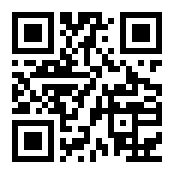 Tema: Teknologi, computationel tænkning, innovation		
Fag: Matematik, Natur/teknologi, Fysik/kemi, Håndværk/design	
Målgruppe: mellemtrinnet, udskolingVejledningen stilles til rådighed for undervisere under følgende Creative Commons licens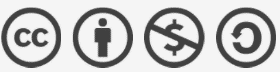 Læs mere på http://www.creativecommons.dkInventors Kit kan anvendes, når elever skal arbejde videre med BBC micro:bit. Her kan de virkelig blive udfordret mht at konstruere og kontrollere elektroniske kredsløb. Ved hjælp af breadboard får man udvidet mulighederne med micro:bit væsentligt.Faglig relevans/kompetenceområderDer arbejdes i matematik ud fra området:”Matematiske kompetencer”-og herunder ”ræsonnement og tankegange”.
I natur/teknologi vil det være området ”Kommunikation og Undersøgelse”, der er i fokus.
I håndværk og design vil det specielt være området design, der kommer i spil, mens det i Fysik/kemi vil være ”Produktion og teknologi”.Materialet er tværfagligt og kan anvendes i mange forskellige fag.Supplerende materialerBBC – micro:bit kan lånes hos dit lokale CFUBBC- micro:bit Komponenter kan lånes hos dit lokale CFUIdeer til undervisningenWebsitet microbit –i-skolen.dk giver mange muligheder for at bringe Inventor´s Kit i spilHer er eksempler på forløb på enkelt tilslutning: http://www.microbit-i-skolen.dk/438977822Siden rummer også forslag til anden tilslutning, hvor Inventor´s Kit også kommer i anvendelse. http://www.microbit-i-skolen.dk/438977836